Nom :Gr dateLinnéLinné Chap 3Nom :LinnéNom au complet :Carl von LinnéPériode de temps :1707-1778Théorie :La taxonomie (classification des vivant)Nationalité :suédoisSon oeuvre :Systema naturae (système de la nature)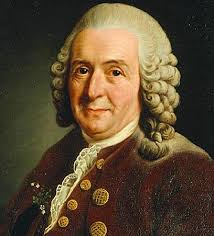 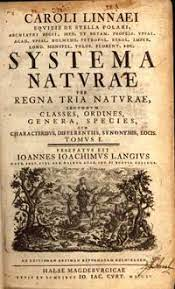 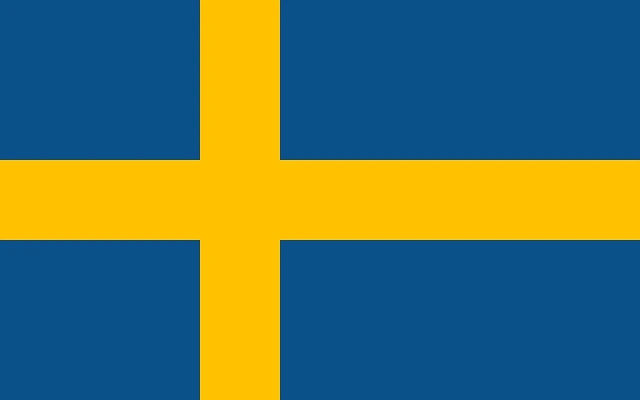 